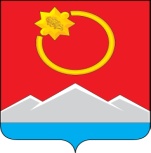 УПРАВЛЕНИЕ ФИНАНСОВ АДМИНИСТРАЦИИ ТЕНЬКИНСКОГО ГОРОДСКОГО ОКРУГАМАГАДАНСКОЙ ОБЛАСТИПРИКАЗ19 декабря 2022 года	                    № 36О внесении изменений в приказ комитета финансов                           администрации Тенькинского городского округа Магаданской   области от 30 декабря 2021 года № 38 П р и к а з ы в а ю:1. Внести изменения в приказ комитета финансов администрации Тенькинского городского округа   Магаданской области от 30 декабря 2021 года № 38 «Об утверждении Порядка формирования и применения бюджетной классификации Российской Федерации, относящейся к бюджету муниципального образования «Тенькинский городской округ» Магаданской области» согласно приложению, к настоящему приказу.2. Контроль исполнения настоящего приказа оставляю за собой.3. Настоящий приказ вступает в силу с 01 ноября 2022 года и применяется к правоотношениям, возникающим при составлении и исполнении бюджета муниципального образования «Тенькинский городской округ» Магаданской области на 2022 год и на плановый период 2023 и 2024 годов.Руководитель                                 	 	               Ж.И. КарпачеваПеречень целевых статей расходов бюджета муниципального образования «Тенькинский городской округ» Магаданской областиПеречень универсальных направлений расходов местного бюджета    Приложение 3                                                                         к приказу управления финансов                                                                         администрации Тенькинкого                                                                         городского округа Магаданской области                                                                        от 19 декабря 2022 года № 36Целевые статьи, предназначенные для отражения непрограммных расходов местного бюджета___________________________________________Приложение 1к приказу управления финансов администрации Тенькинкого городского округа Магаданской области от 19 декабря 2022 года № 36«Приложение № 1к Порядку формирования и применения бюджетной классификации Российской Федерации, относящейся к   бюджету муниципального образования «Тенькинский городской округ» Магаданской областиКодНаименованиеКодНаименование12120300000000Муниципальная программа "Содействие населению Тенькинского района в переселении по Магаданской области"03П0000000Реализация мероприятий муниципальной программы, не включенных в подпрограмму03П0500000Основное мероприятие "Предоставление гражданам, изъявившим желание сменить место жительства, социальных выплат"0500000000Муниципальная программа "Безопасность учреждений образования Тенькинского городского округа Магаданской области на 2020 - 2022 годы"05П0000000Реализация мероприятий муниципальной программы, не включенных в подпрограмму05П0010000Реализация мероприятий муниципальной программы, за исключением мероприятий, направленных на софинансирование05П0100000Основное мероприятие "Обеспечение комплексной безопасности муниципальных учреждений"0600000000Муниципальная программа "Организация и обеспечение отдыха и оздоровления детей в Тенькинском городском округе Магаданской области на 2020-2022 годы"06П0000000Реализация мероприятий муниципальной программы, не включенных в подпрограмму06П0100000Основное мероприятие "Мероприятия, обеспечивающие занятость несовершеннолетних"06П0200000Основное мероприятие "Организация отдыха и оздоровления в лагерях с дневным пребыванием"0700000000Муниципальная программа "Молодежь Тенькинского городского округа Магаданской области на 2020-2022 годы"07П0000000Реализация мероприятий муниципальной программы, не включенных в подпрограмму07П0100000Основное мероприятие "Гражданско-патриотическое воспитание молодежи"07П0200000Основное мероприятие "Формирование здорового образа жизни среди молодежи"0900000000Муниципальная программа "Развитие системы дошкольного образования в Тенькинском городском округе Магаданской области на 2021-2023 годы"09П0000000Реализация мероприятий муниципальной программы, не включенных в подпрограмму09П0100000Основное мероприятие "Реализация мероприятий в системе дошкольного образования"09П0200000Основное мероприятие "Обеспечение выполнения функций муниципальными учреждениями"09П0200220Субсидии на компенсацию расходов стоимости проезда и провоза багажа к месту использования отпуска и обратно лицам, работающим в организациях, финансируемых из местного бюджета, расположенных в районах Крайнего Севера, а также при переезде при расторжении трудовых договоров1000000000Муниципальная программа "Развитие муниципальной службы в муниципальном образовании "Тенькинский городской округ" Магаданской области на 2021-2023 годы"10П0000000Реализация мероприятий муниципальной программы, не включенных в подпрограмму10П0100000Основное мероприятие "Повышение профессионального уровня лиц, замещающих муниципальные должности"10П0200000Основное мероприятие "Материально-техническое оснащение, создание условий для муниципальных служащих"1100000000Муниципальная программа "Обеспечение безопасности, профилактика правонарушений и противодействие незаконному обороту наркотических средств в Тенькинском городском округе Магаданской области на 2021-2023 годы"11П0000000Реализация мероприятий муниципальной программы, не включенных в подпрограмму11П0100000Основное мероприятие "Антинаркотическая пропаганда, профилактика злоупотребления наркотическими средствами"1200000000Муниципальная программа "Развитие физической культуры и спорта в Тенькинском городском округе Магаданской области на 2020-2024 годы"12П0000000Реализация мероприятий муниципальной программы, не включенных в подпрограмму12П0100000Основное мероприятие "Развитие массовой физической культуры и спорта"12П0200000Основное мероприятие "Подготовка спортивного резерва"12П0300000Основное мероприятие "Расходы на обеспечение деятельности спортивной школы"12ПP500000Основное мероприятие "Федеральный проект "Спорт - норма жизни"1300000000Муниципальная программа "Комплексное развитие коммунальной инфраструктуры Тенькинского городского округа" на 2020-2022 годы"13П0000000Реализация мероприятий муниципальной программы, не включенных в подпрограмму13П0100000Основное мероприятие "Укрепление материально-технической базы объектов коммунального комплекса"13П0200000Основное мероприятие "Субсидии из бюджета муниципального образования "Тенькинский городской округ" Магаданской области на цели реализации концессионного соглашения и (или) предоставления бесперебойных и качественных коммунальных услуг населению Тенькинского городского округа"13П0300000Основное мероприятие "Подготовка коммунальной инфраструктуры к отопительному периоду "1400000000Муниципальная программа "Переселение граждан из аварийного жилищного фонда муниципального образования "Тенькинский городской округ" Магаданской области" на 2019-2022 годы"14П0000000Реализация мероприятий муниципальной программы, не включенных в подпрограмму14П0100000Основное мероприятие "Обеспечение комфортными условиями проживания населения Тенькинского городского округа в рамках реализации мероприятий по оптимизации системы расселения"14П0200000Основное мероприятие "Переселение граждан из аварийного жилищного фонда"1600000000Муниципальная программа "Развитие системы обращения с отходами производства и потребления на территории Тенькинского городского округа Магаданской области на 2021-2025 годы"16П0000000Реализация мероприятий муниципальной программы, не включенных в подпрограмму16П0100000Основное мероприятие "Развитие инфраструктуры обращения с отходами"1700000000Муниципальная программа "Поддержка и развитие малого и среднего предпринимательства в Тенькинском городском округе" на 2019-2022 годы17П0000000Реализация мероприятий муниципальной программы, не включенных в подпрограмму17П0100000Основное мероприятие "Поддержка малого и среднего предпринимательства"1800000000Муниципальная программа "Развитие торговли в Тенькинском городском округе" на 2019-2022 годы18П0000000Реализация мероприятий муниципальной программы, не включенных в подпрограмму18П0100000Основное мероприятие "Стимулирование деловой активности хозяйствующих субъектов, осуществляющих торговую деятельность"18П0200000Основное мероприятие "Развитие кредитно-финансовых механизмов и имущественная поддержка хозяйствующих субъектов"18П0400000Основное мероприятие "Мероприятия по информационному обеспечению в области торговой деятельности"1900000000Муниципальная программа "Обеспечение доступным и комфортным жильем молодых семей на территории Тенькинского городского округа Магаданской области на 2018-2022 годы"19П0000000Реализация мероприятий муниципальной программы, не включенных в подпрограмму19П0100000Основное мероприятие "Предоставление социальных выплат молодым семьям на приобретение жилья"2100000000Муниципальная программа "Развитие культуры в муниципальном образовании "Тенькинский городской округ" Магаданской области"21П0000000Реализация мероприятий муниципальной программы, не включенных в подпрограмму21П0100000Основное мероприятие "Обеспечение выполнения функций муниципальными учреждениями"21П0200000Основное мероприятие "Обеспечение выполнения функций казенными учреждениями"21П0300000Основное мероприятие "Комплектование книжных фондов муниципальных общедоступных библиотек и государственных центральных библиотек субъектов Российской Федерации"21П0400000Основное мероприятие "Создание условий для поддержки и развитие творческих процессов"21П0500000Основное мероприятие "Финансовая поддержка инициативных проектов"21ПA200000Основное мероприятие "Региональный проект "Создание условий для реализации творческого потенциала нации" ("Творческие люди")2300000000Муниципальная программа "Развитие образования в Тенькинском городском округе на 2022-2024 годы"23П0000000Реализация мероприятий муниципальной программы, не включенных в подпрограмму23П0100000Основное мероприятие "Реализация мероприятий в системе образования"23П0200000Основное мероприятие "Обеспечение выполнения функций муниципальными учреждениями"23П0300000Основное мероприятие "Осуществление мероприятий по ремонту образовательных учреждений и укреплению материально-технической базы"23П0400000Основное мероприятие "Персонифицированное дополнительное образование""23П0500000Основное мероприятие "Организация питания учащихся общеобразовательных организаций"23ПE200000Основное мероприятие "Отдельные мероприятия в рамках реализации федерального проекта "Успех каждого ребенка" национального проекта "Образование"23ПE400000Основное мероприятие "Реализация федерального проекта "Цифровая образовательная среда" национального проекта "Образование"2500000000Муниципальная программа "Благоустройство территории Тенькинского городского округ"25П0000000Реализация мероприятий муниципальной программы, не включенных в подпрограмму25П0100000Основное мероприятие "Развитие инфраструктуры, поддержание и улучшение санитарного и эстетического состояния улично-дорожной сети, тротуаров, дворовых территорий, общественных пространств Тенькинского городского округа"25П0500000Основное мероприятие "Реализация общественно значимых проектов по благоустройству сельских территорий"25П0700000Основное мероприятие "Реализация мероприятий планов социального развития центров экономического роста субъектов Российской Федерации, входящих в состав Дальневосточного федерального округа"2600000000Муниципальная программа "Содержание и ремонт дорог Тенькинского городского округа на 2021-2025 годы26П0000000Реализация мероприятий муниципальной программы, не включенных в подпрограмму26П0100000Основное мероприятие "Ремонт и содержание дорог за счет средств местного бюджета"26П0200000Основное мероприятие "Ремонт и содержание дорог за счет доходов, поступающих от уплаты акцизов"2800000000Муниципальная программа "Профилактика терроризма и экстремизма в муниципальном образовании "Тенькинский городской округ" Магаданской области на 2022-2024 годы"28П0000000Реализация мероприятий муниципальной программы, не включенных в подпрограмму28П0100000Основное мероприятие "Противодействие терроризму в Тенькинском городском округе"2900000000Муниципальная программа "Повышение безопасности дорожного движения на территории муниципального образования "Тенькинский городской округ" Магаданской области на 2021-2025 годы"29П0000000Реализация мероприятий муниципальной программы, не включенных в подпрограмму29П0100000Основное мероприятие "Повышение безопасности дорожного движения"3000000000Муниципальная программа "Формирование доступной среды для инвалидов и маломобильных групп населения на территории Тенькинского городского округа Магаданской области на 2022-2024 годы"30П0000000Реализация мероприятий муниципальной программы, не включенных в подпрограмму30П0100000Основное мероприятие "Совершенствование нормативно-правой базы по обеспечению доступности муниципальных объектов и муниципальных услуг для инвалидов и других МГН"30П0300000Основное мероприятие "Адаптация учреждений культуры для доступности инвалидам и другим МГН"30П0400000Основное мероприятие "Адаптация спортивных объектов и учреждений для доступности инвалидам и другим МГН"30П0500000Основное мероприятие "Выполнение работ по ремонту и модернизации жилого помещения, с целью адаптация для проживания инвалида"30П1000000Основное мероприятие "Организация и проведение Всероссийской декады инвалидов"3100000000Муниципальная программа "Формирование современной городской среды на территории муниципального образования "Тенькинский городской округ" на 2018-2024 годы"31П0000000Реализация мероприятий муниципальной программы, не включенных в подпрограмму31П0100000Основное мероприятие "Благоустройство дворовых территорий"31П0200000Основное мероприятие "Благоустройство общественных территорий"31П0300000Основное мероприятие "Реализация мероприятий по формированию современной городской среды"31ПF200000Основное мероприятие "Реализация мероприятий федерального проекта "Формирование комфортной городской среды" национального проекта "Жилье и городская среда"3300000000Муниципальная программа "Поддержка общественных инициатив, содействие укреплению институтов гражданского общества в Тенькинском городском округе Магаданской области на 2021-2023 годы"33П0000000Реализация мероприятий муниципальной программы, не включенных в подпрограмму33П0100000Основное мероприятие "Финансовая поддержка инициативных проектов"33П0200000Основное мероприятие "Реализация мероприятий в сфере национальной политики"3500000000Муниципальная программа "Поддержка муниципального жилищного хозяйства Тенькинского городского округа Магаданской области на 2021-2025 годы"35П0000000Реализация мероприятий муниципальной программы, не включенных в подпрограмму35П0100000Основное мероприятие "Поддержка жилищного хозяйства Тенькинского городского округа"3600000000Муниципальная программа "Оптимизация жилищного фонда в пос.Усть-Омчуг на 2019 - 2022 годы"36П0000000Реализация мероприятий муниципальной программы, не включенных в подпрограмму36П0100000Основное мероприятие "Оказание поддержки по обеспечению жильем населения Тенькинского городского округа"36П0200000Основное мероприятие "Предоставление субсидий в рамках реализации мероприятий по оптимизации системы расселения"3800000000Муниципальная программа "Обеспечение пожарной безопасности в Тенькинском городском округе"38П0000000Реализация мероприятий муниципальной программы, не включенных в подпрограмму38П0100000Основное мероприятие "Обеспечение пожарной безопасности в Тенькинском городском округе"3900000000Муниципальная программа "Управление муниципальными финансами Тенькинского городского округа"39П0000000Реализация мероприятий муниципальной программы, не включенных в подпрограмму39П0300000Основное мероприятие "Обеспечение выполнения функций казенными учреждениями"39П0400000Основное мероприятие "Управление муниципальным долгом Тенькинского городского округа"Приложение 2 к приказу управления финансов администрации Тенькинкого городского округа Магаданской области от 19 декабря 2022 года № 36Приложение № 2к Порядку формирования и применения бюджетной классификации Российской Федерации, относящейся к   бюджету муниципального образования «Тенькинский городской округ» Магаданской областиКодНаименованиеКодНаименование03010Предоставление гражданам, изъявившим желание сменить место жительства, социальных выплат81010Укрепление противопожарного состояния учреждения81020Мероприятия по антитеррористической защищенности81030Аттестация рабочих местS3230На повышение уровня антитеррористической защищенности образовательных организаций82010Организация временных рабочих мест для детей и подростков82020Оплата труда привлеченных специалистов82030Обеспечение материально-технической базы летних оздоровительных лагерей82040Организационные мероприятийS3210Субсидии на организацию отдыха и оздоровление детей в лагерях дневного пребывания80710Организация и проведение мероприятий направленных на гражданско - патриотическое воспитание80720Организация и проведение мероприятий направленных на формирование здорового образа жизни83010Укрепление здоровья детей дошкольного возраста83030Модернизация учреждений дошкольного образования83080Проведение мероприятий, организация смотров и конкурсовS3420На частичное возмещение расходов по присмотру и уходу за детьми, обучающимися в образовательных организациях, реализующих образовательные программы дошкольного образования, родители которых относятся к коренным малочисленным народам Севера00220Субсидии на компенсацию расходов стоимости проезда и провоза багажа к месту использования отпуска и обратно лицам, работающим в организациях, финансируемых из местного бюджета, расположенных в районах Крайнего Севера, а также при переезде при расторжении трудовых договоров00270Капитальные вложения, в том числе на приобретение основных средств, новое строительство, расширение, реконструкцию и техническое перевооружение, проектно-изыскательские работы00290Субсидии на обеспечение функций учреждения74010Субвенции на возмещение расходов на предоставление мер социальной поддержки по оплате жилых помещений и коммунальных услуг отдельных категорий граждан, проживающих на территории Магаданской области (Закон Магаданской области от 28 декабря 2004 года № 528-ОЗ)74200Единая субвенция бюджетам73260Организация дополнительного профессионального образования для лиц, замещающих муниципальные должности в Магаданской области80210Повышение квалификации муниципальных служащих и лиц, замещающих муниципальные должности80220Профессиональная переподготовка муниципальных служащих и лиц, замещающих муниципальные должностиS3260Организация дополнительного профессионального образования для лиц, замещающих муниципальные должности в Магаданской области80230Приобретение основных средств и программного обеспечения для автоматизации кадрового делопроизводства и документооборота80240Обустройство служебного жилья для приглашенных специалистов80310Профилактика злоупотребления наркотическими средствами84030Приобретение спортивного инвентаря и оборудования84040Проведение районных спортивно-массовых мероприятий84050Участие в межрайонных и областных спортивно-массовых мероприятиях84060Приобретение наградной атрибутики84070Мероприятия ВФСК ГТО84080Оснащение объектов спортивной инфраструктуры спортивно-техническим оборудованием84090Бетонирование круговой беговой дорожки, площадки для уличных тренажеров и секторов метания снарядовS1830Укрепление материально-технической базы в области физической культуры и спорта84010Проведение районных первенств по видам спорта84020Участие в межрайонных и областных спортивно-массовых мероприятиях52280Оснащение объектов спортивной инфраструктуры спортивно-технологическим оборудованием80420Поставка комплектующих для нужд котельных Тенькинского городского округа80460Актуализация схем теплоснабжения, водоснабжения, водоотведения80480Финансовая поддержка организаций коммунального комплекса80490Реконструкция: переустройство, модернизация, замена оборудования и иные мероприятия по улучшению характеристик и свойств объектов концессионного соглашения62110Модернизация коммунальной инфраструктуры Тенькинского городского округа61110Реализация мероприятий по восстановлению и модернизации муниципального имуществаS1110Восстановление и модернизация муниципального имущества в городских округах Магаданской области80510Восстановление (ремонт) незаселенных (пустующих) квартир муниципального жилищного фонда в целях последующего предоставления нанимателям и собственникам жилых помещений в многоквартирных домах, признанных аварийными и подлежащими сносу80520Приобретение жилых помещений и (или) жилых домов (в том числе на вторичном рынке жилья) в целях последующего предоставления нанимателям и собственникам жилых помещений в многоквартирных домах, признанных аварийными и подлежащими сносу80530Выплата собственникам жилых помещений в многоквартирных домах, признанных аварийными и подлежащими сносу возмещения за изымаемое жилое помещение, предусмотренного статьей 32 Жилищного кодекса Российской Федерации73720Разработка проектно-сметной документации и выполнение инженерных изысканий по объекту: Межпоселенческий полигон ТКО в поселке Усть-Омчуг81610формирование новой и совершенствование существующей нормативной правовой базы в сфере обращения с отходами81620разработка проектно-сметной документации, проведение инженерных изысканий по объектам размещения отходов81630строительство объектов размещения отходов и ликвидация несанкционированных свалок81640приобретение установок по обезвреживанию отходов81650повышение экологической культуры населения81660Организация мероприятий по проведению месячников чистоты81670Организация приведения объектов размещения ТКО, введенных в эксплуатацию до 01.01.2019, требованиям, предъявляемым к объектам размещения ТКО81680Разработка генеральной схемы санитарной очистки территории Тенькинского городского округа81690проведение дератизационных мероприятий на площадках для сбора ТКОS3720Разработка проектно-сметной документации и выполнение инженерных изысканий по объекту: Межпоселенческий полигон ТКО в поселке Усть-ОмчугS3П08Ликвидация несанкционированных свалок на территории городских округов Магаданской области81710предоставление субсидий начинающим СМ и СП на создание и развитие собственного дела81720возмещение части фактически произведённых затрат СМ и СП81730иные расходы муниципальной программы81740подготовка и проведение конкурсов «Предприниматель года», детских творческих работ «Предпринимательство сегодня»72200Поощрение достижений наилучших значений показателей деятельности органов местного самоуправления73360Возмещение части фактически произведённых затрат СМ и СП за счет субсидии на реализацию мероприятий поддержки развития МиСП73900Организация и проведение областных универсальных совместных ярмарок81820Проведение конкурсовS3900Организация выставочно-ярмарочной торговли на территории Тенькинского городского округа81810Возмещение затрат производителям продуктов питания, крестьянско-фермерским хозяйствам и (или) организациям розничной торговли, индивидуальным предпринимателям81820Проведение конкурсов, форумов, конференцийL4970Обеспечение доступным и комфортным жильем молодых семей на территории Тенькинского городского округа Магаданской области00120Компенсация расходов на оплату стоимости проезда и провоза багажа к месту использования отпуска и обратно лицам, работающим в организациях, расположенных в районах Крайнего Севера, а также при переезде при расторжении трудовых договоров00190Расходы на обеспечение функций учрежденияL5190Государственная поддержка отрасли культуры89350Ремонт зданий и помещений муниципальных учреждений89360Укрепление и развитие материально - технической базы муниципальных учреждений культуры89380Обеспечение безопасности муниципальных учреждений культуры89390Развитие творческой деятельности учреждений культуры муниципальных учреждений культурыS2140Мини-парк "Центр притяжения"55190Государственная поддержка отрасли культуры23010Развитие системы управления качеством образования53030Ежемесячное денежное вознаграждение за классное руководство педагогическим работникам государственных и муниципальных общеобразовательных организаций74130Субвенции на обеспечение ежемесячного денежного вознаграждения за классное руководство74180Субвенции на осуществление государственных полномочий по обеспечению отдельных категорий граждан жилыми помещениями92040Осуществление мероприятий по предупреждению и борьбе с коронавирусом на территории Магаданской области23020Укрепление материально-технической базы образовательных учреждений23030Проведение текущего и капитального ремонта23040Обеспечение персонифицированного финансирования дополнительного образования детей (субсидии Магаданскому областному государственному автономному учреждению дополнительного профессионального образования "Институт развития образования и повышения квалификации педагогических кадров" на реализацию проекта по обеспечению развития системы дополнительного образования детей посредством внедрения механизма персонифицированного финансирования в Тенькинском городском округе Магаданской области23050Обеспечение школьников горячим питаниемL3040Субсидии на организацию бесплатного горячего питания обучающихся, получающих начальное общее образование в государственных и муниципальных образовательных организацияхS3090Субсидии бюджетам городских округов на организацию питания в образовательных учреждениях50970Создание в общеобразовательных организациях, расположенных в сельской местности, условий для занятий физической культурой и спортом52100Внедрение целевой модели цифровой образовательной среды в общеобразовательных организациях и профессиональных образовательных организациях82510Устройство твердых видов покрытия тротуаров, площадей, дорожек и площадок, парков и скверов82520Организация пешеходных коммуникаций, в том числе тротуаров, аллей, дорожек, тропинок82530Устройство уличного освещения82540Поставка контейнеров для твердых коммунальных отходов87020Поставка, приобретение, установка МАФL5760Обеспечение комплексного развития сельских территорий55050Реализация мероприятий планов социального развития центров экономического роста субъектов Российской Федерации, входящих в состав Дальневосточного федерального округа (Реализация проекта "1000 дворов" (благоустройство дворовой территории, расположенной по адресу: Магаданская область, п. Усть-Омчуг, улица Мира, 6)87070Благоустройство дворовой территории, расположенной по адресу: Магаданская область, п. Усть-Омчуг, улица Мира, 680140Ремонт дорог в пос. Усть-Омчуг80150Разработка и экспертиза проектно-сметной документации80160Обеспыливание, расчистка от снежных заносов, борьба с зимней скользкостью в границах населенных пунктов 80170Содержание дорог81150Расходы, связанные с приобретением и установкой асфальтового завода81170Расходы, связанные с приобретением специальной техники82810организационные и пропагандистские мероприятия82820практические мероприятия по предупреждению терроризмаS3240Укрепление гражданского единства, гармонизация межнациональных отношений, профилактика экстремизма87110Приобретение и установка дорожных знаков и социальной рекламы87120Работы по внесению изменений в ПОДД на автомобильных дорогах общего пользования87130Паспортизация автомобильных дорог общего пользования, местного значения87140Обучение детей безопасному поведению на дорогах, распространение приспособлений и методической литературы87150Приобретение и установка автогородка87160Работы по приведению в соответствие проектов организации дорожного движения30020Адаптация спортивных объектов и учреждений для доступности инвалидам и другим МГН30030Выполнение работ по ремонту и модернизации жилого помещения, с целью адаптация для проживания инвалида30040Организация и проведение Всероссийской декады инвалидов30010Адаптация учреждений культуры для доступности инвалидам и другим МГН87010Благоустройство дворовых территорий пос.Усть-Омчуг87030Благоустройство общественной территории, не отнесенной к территории жилых домов87040Благоустройство общественной территории жилых домов87060Выполнение строительного контроля69640Формирование современной городской среды Магаданской области74310Формирование современной городской среды Магаданской области87050Формирование современной городской среды (за исключением мероприятий по реализации национального проекта)87080Обслуживание системы уличного освещения55550Формирование современной городской среды33010Организация и проведение мероприятий направленных на поддержку общественных инициатив33020Организация и проведение мероприятий направленных на поддержку инициатив социально ориентированных некоммерческих организацийS2140Мини-парк "Центр притяжения"S3280Субсидии на поддержку социально ориентированных некоммерческих организаций на проведение социально-значимого мероприятия71210Содержание и ремонт муниципального жилищного фонда71220Предоставление субсидии на обеспечение затрат в связи с выполнением работ по ремонту жилищного фонда71230Предоставление субсидии на обеспечение затрат в связи с выполнением работ по подготовке к осенне-зимнему периоду муниципального имущества многоквартирных домов71240Капитальный ремонт крыши в многоквартирном жилом доме по адресу: Магаданская область, Тенькинский городской округ, пгт. Усть-Омчуг, ул. Мира, д. 1271250Капитальный ремонт крыши в многоквартирном жилом доме по адресу: Магаданская область, Тенькинский городской округ, пгт. Усть-Омчуг, ул. Мира, д. 271260Разработка проектно-сметной документации на капитальный ремонт скатной кровли многоквартирного жилого дома71270Капитальный ремонт многоквартирных домов71280Выполнение работ по инженерно-техническому обследованию зданий (сооружений)70310Выплата возмещения за изымаемые аварийные жилые помещения70320Ремонт муниципального жилищного помещения для переселения граждан80610Организация оснащения территорий общего пользования городского округа первичными средствами тушения пожаров и противопожарным инвентарем80620Оборудование мест проживания отдельных категорий граждан автономными пожарными извещателями80630Техническое обслуживание, мониторинг и поддержание в рабочем состоянии автономных пожарных извещателей, установленных в местах проживания отдельных категорий граждан80640Работы по предупреждению и ликвидации чрезвычайной ситуации в лесах вследствие лесных пожаров на территории округаS0720Оборудование мест проживания отдельных категорий граждан автономными пожарными извещателями, техническое обслуживание ЮиФ лица в соответствии с 44-ФЗ00110Расходы на выплаты персоналу, за исключением расходов на оплату проезда и провоза багажа00170Капитальные вложения, в том числе на приобретение основных средств, новое строительство, расширение, реконструкцию и техническое перевооружение, проектно-изыскательские работы00990Процентные платежи по муниципальному долгуПриложение № 3к Порядку формирования и применения бюджетной классификации Российской Федерации, относящейся к   бюджету муниципального образования «Тенькинского городской округ» Магаданской областиКодНаименованиеКодНаименование6100000000Расходы на обеспечение деятельности органов местного самоуправления и переданных государственных полномочий6110000000Расходы на содержание главы муниципального образования6110000110Расходы на выплаты персоналу, за исключением расходов на оплату проезда и провоза багажа6120000000Расходы на содержание председателя представительного органа и контрольно-счетной палаты муниципального образования6120000190Расходы на обеспечение функций учреждения6140000000Расходы на содержание работников, замещающих муниципальные должности и должности муниципальной службы6140000190Расходы на обеспечение функций учреждения6160000000Расходы содержание центрального аппарата6160000120Компенсация расходов на оплату стоимости проезда и провоза багажа к месту использования отпуска и обратно лицам, работающим в организациях, расположенных в районах Крайнего Севера, а также при переезде при расторжении трудовых договоров6160000190Расходы на обеспечение функций учреждения61E0000000Расходы содержание единой дежурно-диспетчерской службы61E0000110Расходы на выплаты персоналу, за исключением расходов на оплату проезда и провоза багажа61E0000120Компенсация расходов на оплату стоимости проезда и провоза багажа к месту использования отпуска и обратно лицам, работающим в организациях, расположенных в районах Крайнего Севера, а также при переезде при расторжении трудовых договоров61E0000190Расходы на обеспечение функций учреждения61Г0000000Расходы на осуществление государственных полномочий и программ61Г0051180Осуществление первичного воинского учета на территориях, где отсутствуют военные комиссариаты61Г0051200Составление (изменение) списков кандидатов в присяжные заседатели федеральных судов общей юрисдикции в Российской Федерации61Г0059300Осуществление переданных полномочий Российской Федерации на государственную регистрацию актов гражданского состояния61Г005930МОсуществление переданных полномочий Российской Федерации на государственную регистрацию актов гражданского состояния61Г0074010Возмещение расходов на предоставление мер социальной поддержки по оплате жилых помещений и коммунальных услуг отдельных категорий граждан, проживающих на территории Магаданской области61Г0074020Осуществление государственных полномочий по созданию и организации деятельности комиссий по делам несовершеннолетних и защите их прав61Г0074030Осуществление государственных полномочий по созданию и организации деятельности административных комиссий61Г0074040Осуществление государственных полномочий по постановке на учет и учету граждан, имеющих право на получение единовременных социальных выплат на приобретение или строительство жилых помещений и выезжающих из районов Крайнего Севера и приравненных к ним местностей, а также закрывающихся населенных пунктов в районах Крайнего Севера и приравненных к ним местностей61Г0074090Осуществление государственных полномочий по организации и осуществлению деятельности органов опеки и попечительства61Г0074190Организация приюта для животных без владельцев61Г0074200Единая субвенция бюджетам городских округов на осуществление государственных полномочий по созданию и организации деятельности комиссий по делам несовершеннолетних и защите их прав61Г0084190Организация мероприятий при осуществлении деятельности по обращению с животными без владельцев6400000000Расходы на обеспечение деятельности муниципальных учреждений6470000000Расходы на обеспечение деятельности казенных учреждений6470000190Расходы на обеспечение функций учреждения6480000000Субсидии на обеспечение деятельности муниципальных бюджетных (автономных) учреждений6480000220Субсидии на компенсацию расходов стоимости проезда и провоза багажа к месту использования отпуска и обратно лицам, работающим в организациях, финансируемых из местного бюджета, расположенных в районах Крайнего Севера, а также при переезде при расторжении трудовых договоров6480000290Субсидии на обеспечение функций учреждения6480074190Организация мероприятий при осуществлении деятельности по обращению с животными без владельцев6600000000Прочие расходы в рамках непрограммных мероприятий66Б0000000Мероприятия в области благоустройства66Б0300000Уличное освещение66Б0300990Расходы на оплату уличного освещения66Б0400000Расходы, связанные с организацией ритуальных услуг и содержанием мест захоронения66Б0400990Организация ритуальных услуг и содержание мест захоронения66Б0500000Прочие мероприятия по благоустройству66Б0500990Прочие расходы по благоустройству66Г0000000Реализация непрограммных мероприятий за счет иных межбюджетных трансфертов областного бюджета66Г0072200Поощрение достижений наилучших значений показателей деятельности органов местного самоуправления66Д0000000Мероприятия в области дорожного хозяйства66Д0010000Реализация непрограммных мероприятий за счет средств местного бюджета66Ж0000000Обеспечение первичных мер пожарной безопасности в границах городского округа66Ж0000990Мероприятия по укреплению пожарной безопасности66И0000000Владение, пользование и распоряжение имуществом, находящимся в муниципальной собственности городского округа66И0000990Оценка недвижимости, признание прав и регулирование отношений по государственной и муниципальной собственности66И0000991Ремонт помещений, находящихся в муниципальной собственности городского округа66К0000000Мероприятия в области коммунального хозяйства66К0000990Иные мероприятия в области коммунального хозяйства66Л0000000Организация и осуществление мероприятий по территориальной обороне и гражданской обороне, защите населения и территории городского округа чрезвычайных ситуаций природного и техногенного характера66Л0000990Мероприятия по предупреждению и ликвидации последствий чрезвычайных ситуаций и стихийных бедствий66У0000000Возмещение убытков по пустующим объектам66У0000990Возмещение убытков по пустующим помещениям66Ф0000000Взносы в Некоммерческую организацию «Фонд капитального ремонта Магаданской области»66Ф0000990Взносы в Некоммерческую организацию «Фонд капитального ремонта Магаданской области»66Ч0000000Выплаты по обязательствам органов местного самоуправления66Ч0200000Расходы органов местного самоуправления на представительские расходы66Ч0200990Расходы органов местного самоуправления на представительские расходы66Ч0300000Пенсии муниципальных служащих66Ч0300990Пенсии муниципальных служащих66Ч0400000Расходы, связанные с обследованием, содержанием жилфонда, зданий, сооружений66Ч0400990Расходы, связанные с обследованием, содержанием жилфонда, зданий, сооружений66Ч0700000Членские взносы в Ассоциацию "Совет муниципальных образований Магаданской области"66Ч0700990Членские взносы в Ассоциацию "Совет муниципальных образований Магаданской области"66Ч0900000Основное мероприятие "Расходы за счет безвозмездных поступлений (пожертвования)"66Ч0966010Приобретение (изготовление) подарочной, сувенирной продукции, а также иных материальных ценностей в целях награждения, дарения66Ч0И00000Капитальные вложения, в том числе на приобретение основных средств, новое строительство, расширение, реконструкцию и техническое перевооружение, проектно-изыскательские работы66Ч0И00170Капитальные вложения, в том числе на приобретение основных средств, новое строительство, расширение, реконструкцию и техническое перевооружение, проектно-изыскательские работы66Ч0Э00000Государственная экспертиза проектной документации и результатов инженерных изысканий, проверка достоверности определения сметной стоимости объектов капитального строительства66Ч0Э00990Разработка и экспертиза проектной документации и результатов инженерных изысканий, проверка достоверности определения сметной стоимости объектов капитального строительства